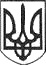 РЕШЕТИЛІВСЬКА МІСЬКА РАДАПОЛТАВСЬКОЇ ОБЛАСТІ(четверта позачергова сесія восьмого скликання)РІШЕННЯ25 лютого  2021 року                                                                              №180 -4-VIIIПро продовження терміну дії договору від 07.02.2020 на земельну ділянку з кадастровим номером5324255100:30:003:0515Керуючись Земельним кодексом України, законами України „Про місцеве самоврядування в Україні”, „Про землеустрій”, „Про державний земельний кадастр”, розглянувши клопотання ПП «Перспектива М», щодо продовження договору сервітуту, Решетилівська міська радаВИРІШИЛА:  1. Продовжити термін дії договору № б/н про встановлення особистого строкового земельного сервітуту від 07 лютого 2020 року на земельну ділянку, яка розташована за адресою м. Решетилівка, вулиця Шевченка, загальною площею 0,003 га з кадастровим номером 5324255100:30:003:0515, що зареєстрований в реєстрі речових прав на нерухоме майно 09.06.2020, реєстраційний номер 2084998153242, (номер запису про інше речове право: 36877231), терміном на 1 рік.2. Уповноважити міського голову Дядюнову О.А підписати додаткову угоду про внесення змін до договору.3. Контроль за виконання цього рішення покласти на постійну комісію з питань земельних відносин, екології, житлово-комунального господарства, архітектури, інфраструктури, комунальної власності та приватизації (Захарченко В. Г.).Міський голова          							О.А. ДядюноваЗгідно з оригіналомСекретар міської ради                                                             Т.А. Малиш 